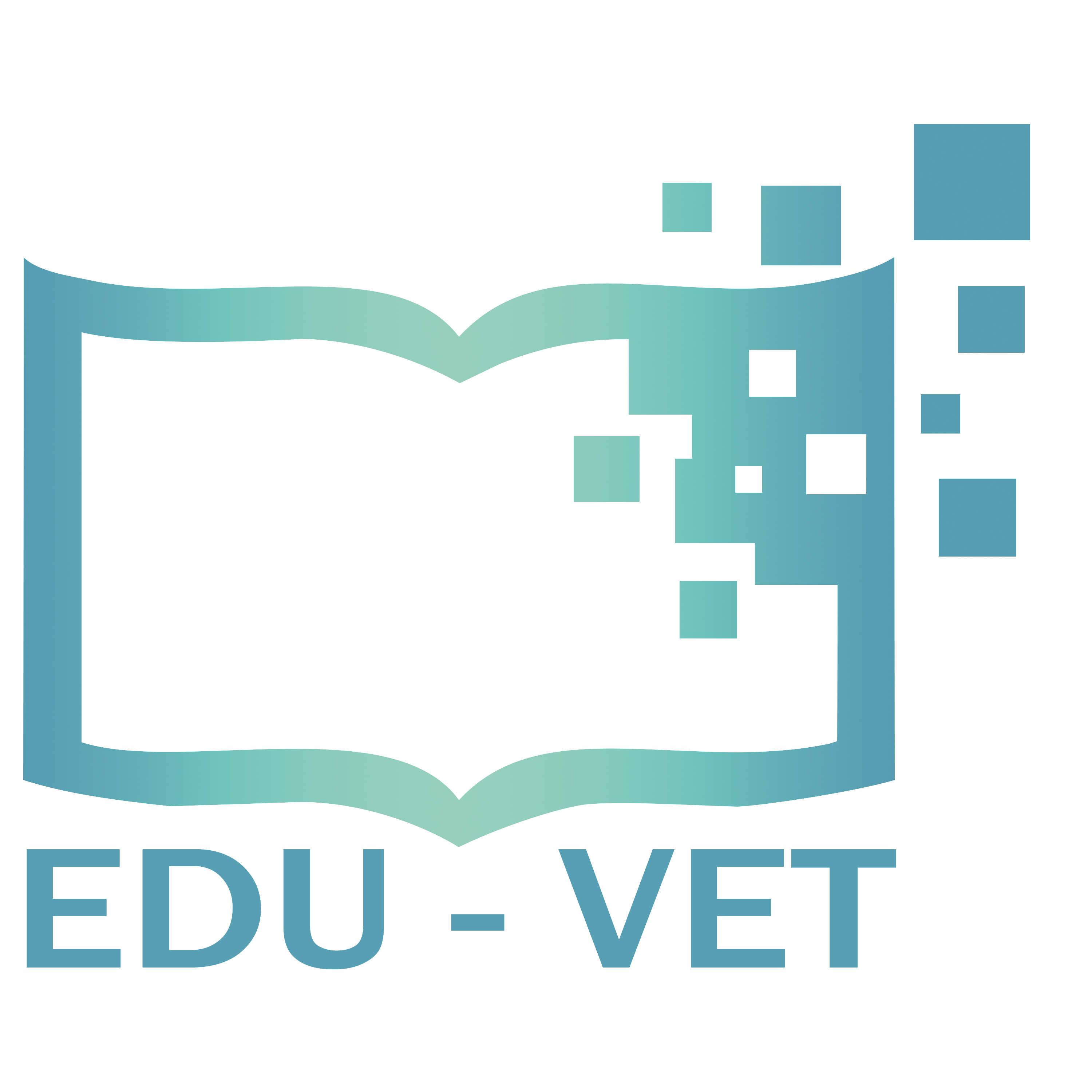 EDU-VETE-Learning, Digitisation and Units for Learning at VET schools –
Creating online Learning Environments in Technical Education for
European metal industryAgenda for the 3rd EDU-VET Project MeetingEDU-VET Curriculum and Online Course MeetingOnline Meeting via Zoom 16th to 18th of March 2021Project Title:	E-Learning, Digitisation and Units for Learning at
	VET schools – Creating online Learning
	Environments in Technical Education for European metal industryAcronym:	EDU-VETReference number:	2019-1-DE02-KA202-006068Project partners:	P1	University Paderborn (UPB), DE
			P2	Ingenious Knowledge GmbH (IK), DE
			P3	Berufskolleg Bocholt-West (BKBW), DE
			P4	Lancaster and Morecambe College (LMC), UK
			P5	Centro Integrado de Formación Profesional Someso (CIFP), ES			P6	Stichting BE Oost-Gelderland (SBEOG), NLHost:	University Paderborn, Chair Business and Human Resource Education IIVenue:	Online via Zoom (see link and access data below)Tuesday, 16th of March 2021 – Project information!Workshop day!
Wednesday, 17th of March 2021 – Project information!Workshop day!
Thursday, 18th of March 2020 – Project information!
Workshop day!Zoom – Link and access datahttps://uni-paderborn-de.zoom.us/j/91483815041?pwd=QmhEeTExOGc5TXAwaDZSWHVyaFhNdz09Meeting-ID: 914 8381 5041Kenncode: 266932Schnelleinwahl mobil+14086380968,,91483815041#,,,,*266932# Vereinigte Staaten von Amerika (San Jose)+16468769923,,91483815041#,,,,*266932# Vereinigte Staaten von Amerika (New York)Einwahl nach aktuellem Standort        +1 408 638 0968 Vereinigte Staaten von Amerika (San Jose)        +1 646 876 9923 Vereinigte Staaten von Amerika (New York)        +1 669 900 6833 Vereinigte Staaten von Amerika (San Jose)        +1 253 215 8782 Vereinigte Staaten von Amerika (Tacoma)        +1 301 715 8592 Vereinigte Staaten von Amerika (Washington DC)        +1 312 626 6799 Vereinigte Staaten von Amerika (Chicago)        +1 346 248 7799 Vereinigte Staaten von Amerika (Houston)Meeting-ID: 914 8381 5041Kenncode: 266932Ortseinwahl suchen: https://uni-paderborn-de.zoom.us/u/acSmNUNAeWÜber Skype for Business beitretenhttps://uni-paderborn-de.zoom.us/skype/91483815041Approx.
TimeTopicChair10:00 (CET)Opening and warm welcome 10:15 – 10:45A warm welcome the EDU-VET partners
(Marc Beutner)Warm welcomeSchedule of the meetingUPB10:45 – 11:45Current Status of EDU-VET in general
(Marc Beutner / Jana Stelzer)Overview of the Intellectual Outputs and linkagesProject WebsiteDiscussion/ Q&AUPB11:45-13:30Lunch Coffee/ tea break13:30 – 
15:00Current Status of EDU-VET in the countries
(each partner)Short Power Point Presentation of each partner (max. 10 minutes) about the activities concerning EDU-VET in your countryDiscussionAll partnersApprox.
TimeTopicChair10:00Opening and warm welcome 10:15 – 12:00IO2: Curriculum and EDU-VET Moodle platform
(Marc Beutner/ Rasmus Pechuel/ Andree Wendering)Presentation of structure and contents of EDU-VET Moodle platform Presentation of Moodle demo course Ideas for Implementation of Moodle Learning SystemDiscussion of Curriculum structure and contentsUPB/ IK/ BKBW12:00-13:00Lunch13:00 – 
14:00IO3: Development of Tasks for EDU-VET courses
(Andree Wendering)Development of H5P tasks for the online scenarioDevelopment of tasks for the classroom scenarioDiscussionBKBW14:00-14:30Coffee/ tea break14:30-15:30IO4: EDU-VET Handbook and guidelines(Gert André/ Marc Beutner)Current status of EDU-VET HandbookDiscussion of the guidelinesSBEOG/ UPBApprox.
TimeTopicChair10:00Opening and warm welcome10:00-11:00IO5: Online Observatory(José Luis Souto Otero/ Rasmus Pechuel)Current status of Online ObservatoryPresentation of Best-PracticeIdeas of for Implementation the Online ShowroomCIFP/ IK11:00-12:00IO6: Policy Paper (Victoria Carter/ Lee Ellis)The core idea of Policy PaperInsights into content and deadlinesLMC12:00-13:00Lunch13:00 – 13:30What´s laying ahead of us?
(Marc Beutner)Project timeline, work plan and responsibilitiesMilestones of the EDU-VET project Next project activitiesUPB13:30-14:00Dissemination and exploitation(Jana Stelzer)The EDU-VET project website, Social MediaPublications, NewspapersNewsletter, Flyer, PosterUPB14:00-15:00Administrative and financial information / Evaluation
(Marc Beutner)Project management structureDocumentary evidence required Online finance and project management tool (PROM)Meeting EvaluationUPBGoodbye,
and let´s start into the next steps of the 
EDU-VET project!